                          Colegio Carlos Miranda Miranda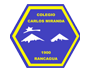                        Compresión del entorno sociocultural/Carla Ibarra Castañeda                       Educadora de Párvulos GUÍA DE APOYO N ° 8                           Colegio Carlos Miranda Miranda                        Compresión del entorno sociocultural/Carla Ibarra Castañeda                        Educadora de Párvulos  GUIA DE APOYO N°1Nombre: _________________________________________________________Fecha:  miércoles 03 de junio del 2020Después de ver los siguientes videos podrás responder las preguntas https://www.youtube.com/watch?v=gVoTlKsoUpchttps://www.youtube.com/watch?v=hBb04SzOizo&t=14shttps://www.youtube.com/watch?v=yA0SkxNCmUMArturo Prat era un: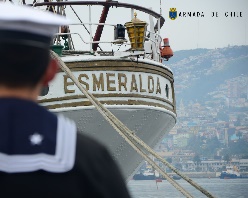 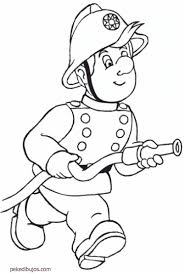        Marino                                                                                       Bombero       2. ¿Dónde nació Arturo Prat? 3.   Cuando estamos enfermos vamos: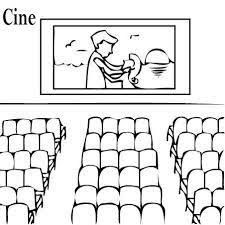 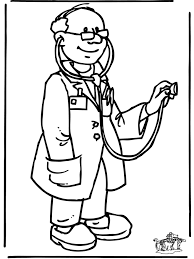                                 Al cine                                                Al doctor 4.Ayudamos al personal de salud en estos momentos :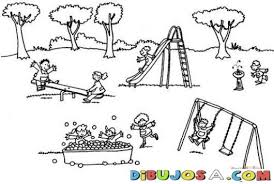 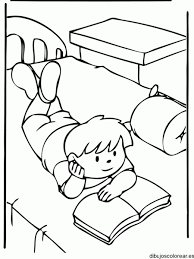      Saliendo a la plaza a jugar                            Quedándome en casa        con los amigos                               Colegio Carlos Miranda Miranda                           Compresión del entorno sociocultural/Carla Ibarra Castañeda                           Educadora de PárvulosPara saber si has aprendido te pido por favor realices este ticket de salida y posteriormente un adulto tome fotografía para luego enviarla vía   al celular de la tía Carla Ibarra.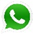 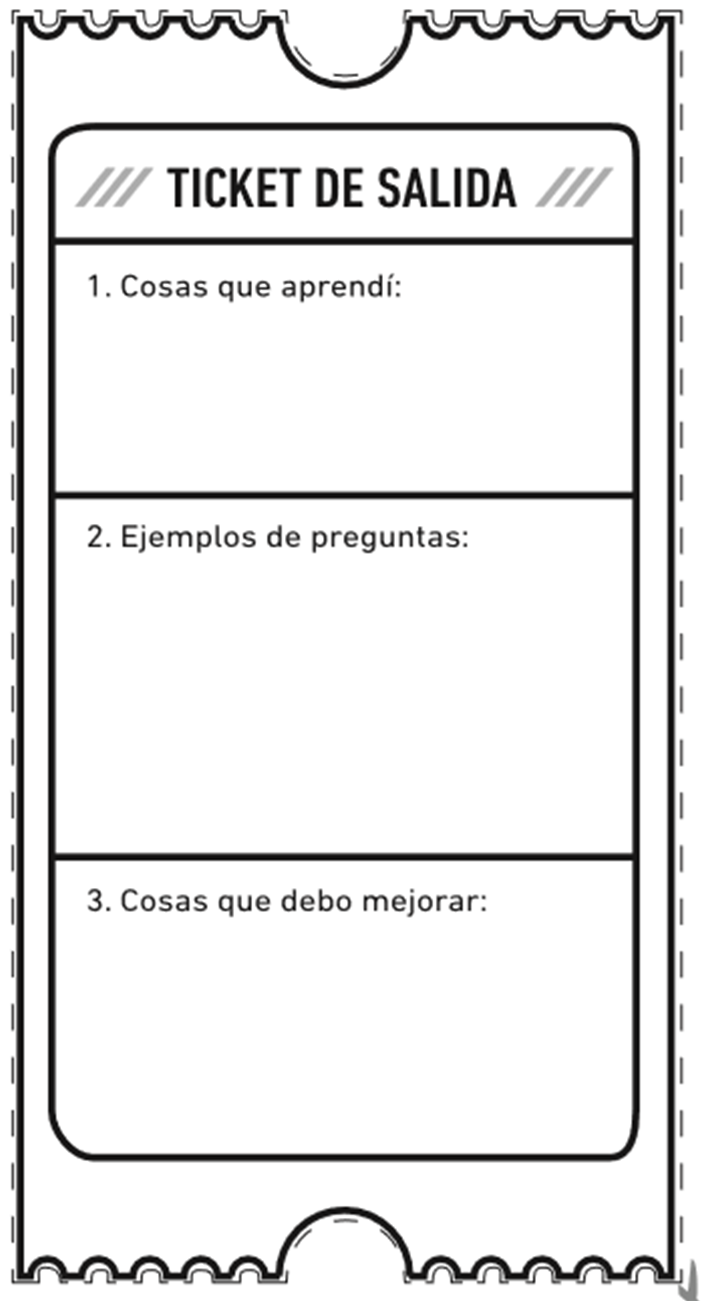 Nombre del Estudiante:Objetivos de Aprendizaje:OA 8. Conocer sobre la vida de algunas mujeres y hombres, que han realizado en el pasado y en el presente, aportes diversos en su comunidad, país, y el mundo, a través de relatos, o con apoyo de TICs			OA 8. Conocer sobre la vida de algunas mujeres y hombres, que han realizado en el pasado y en el presente, aportes diversos en su comunidad, país, y el mundo, a través de relatos, o con apoyo de TICs			OA 8. Conocer sobre la vida de algunas mujeres y hombres, que han realizado en el pasado y en el presente, aportes diversos en su comunidad, país, y el mundo, a través de relatos, o con apoyo de TICs			Cont. ConceptualesConocer, descubrirConocer, descubrirConocer, descubrirCurso:Pre - kínder - kínderFecha 03 de junio Instrucciones Generales:Estimados estudiantes y apoderadosEn estas actividades de Comprensión del entorno sociocultural recordaremos todo lo aprendido sobre los médicos y Arturo Prat, en esta oportunidad pondremos en práctica todo lo aprendido en este tiempo, es importante que estés en un lugar tranquilo y que tengas a mano todo lo que necesitas, no olvides escribir tu nombre.A continuación, hay unos links que te pueden ayudar a comprender mejor las actividades, los cuales también serán publicados en el wsspt del curso.https://www.youtube.com/watch?v=gVoTlKsoUpchttps://www.youtube.com/watch?v=hBb04SzOizo&t=14shttps://www.youtube.com/watch?v=yA0SkxNCmUMEstimados estudiantes y apoderadosEn estas actividades de Comprensión del entorno sociocultural recordaremos todo lo aprendido sobre los médicos y Arturo Prat, en esta oportunidad pondremos en práctica todo lo aprendido en este tiempo, es importante que estés en un lugar tranquilo y que tengas a mano todo lo que necesitas, no olvides escribir tu nombre.A continuación, hay unos links que te pueden ayudar a comprender mejor las actividades, los cuales también serán publicados en el wsspt del curso.https://www.youtube.com/watch?v=gVoTlKsoUpchttps://www.youtube.com/watch?v=hBb04SzOizo&t=14shttps://www.youtube.com/watch?v=yA0SkxNCmUMEstimados estudiantes y apoderadosEn estas actividades de Comprensión del entorno sociocultural recordaremos todo lo aprendido sobre los médicos y Arturo Prat, en esta oportunidad pondremos en práctica todo lo aprendido en este tiempo, es importante que estés en un lugar tranquilo y que tengas a mano todo lo que necesitas, no olvides escribir tu nombre.A continuación, hay unos links que te pueden ayudar a comprender mejor las actividades, los cuales también serán publicados en el wsspt del curso.https://www.youtube.com/watch?v=gVoTlKsoUpchttps://www.youtube.com/watch?v=hBb04SzOizo&t=14shttps://www.youtube.com/watch?v=yA0SkxNCmUM